Plans avec grilles 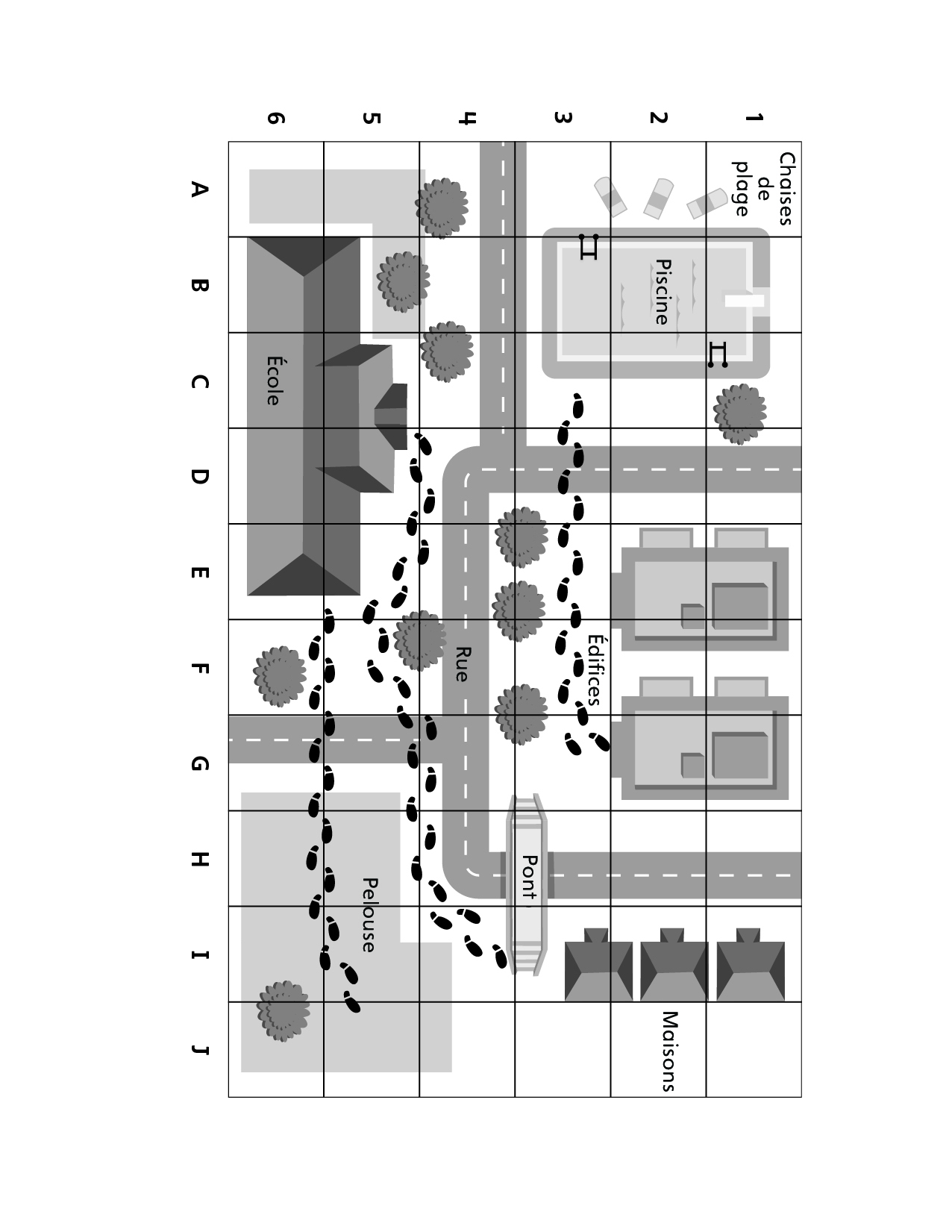 Plans avec grilles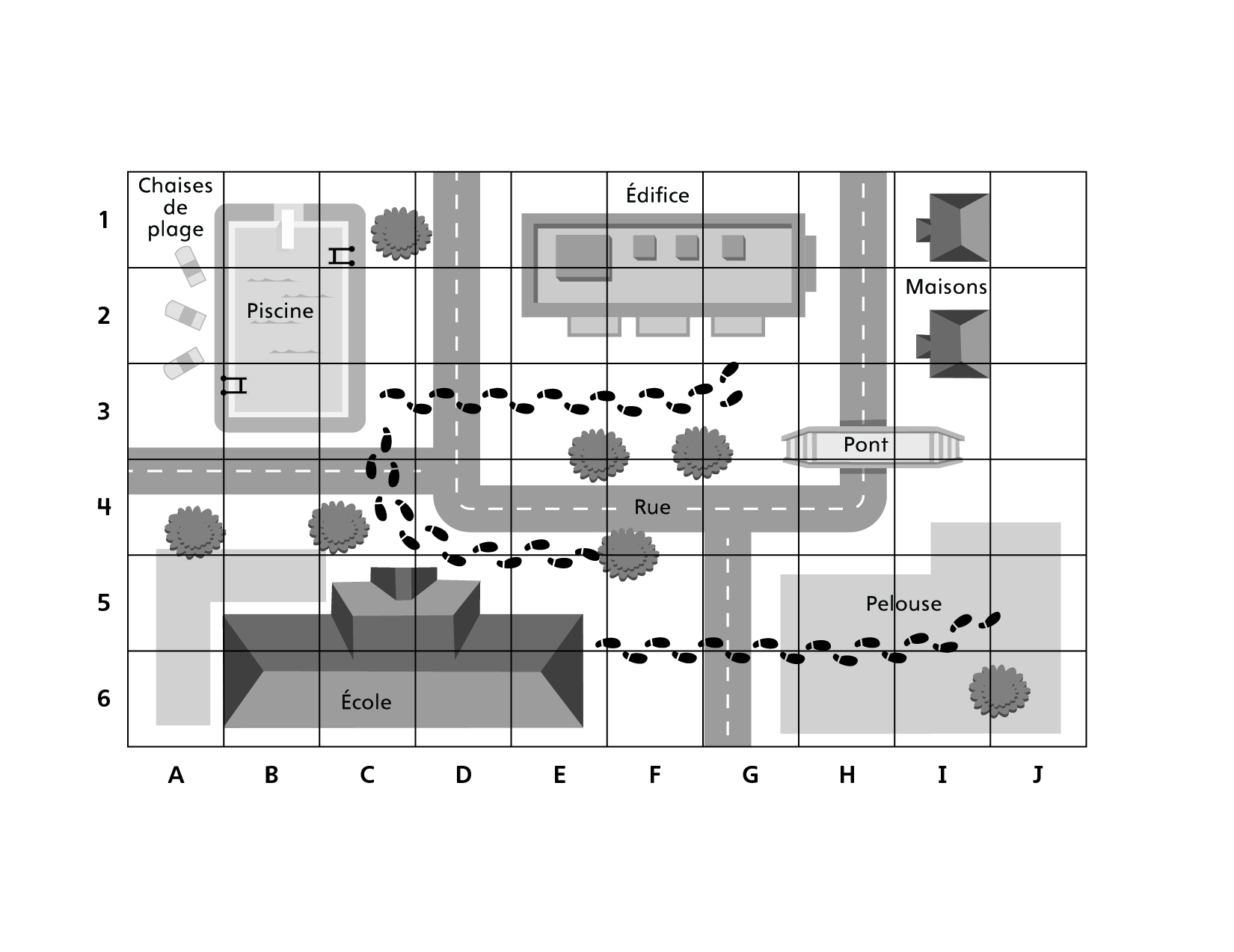 